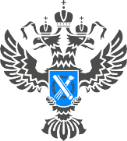                                    12 мая 2022 г.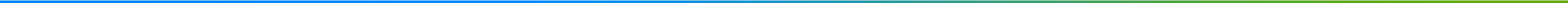 Кадастровая палата напоминает, как получить сведения о недвижимостиC 2017 года документом, который подтвердит право собственника распоряжаться объектом недвижимости, является выписка из Единого государственного реестра недвижимости (ЕГРН). Рассказываем, как получить сведения из госреестра недвижимости и зачем нужна электронная подпись. Запросить сведения из ЕГРН можно несколькими способами: обратиться с заявлением в офис МФЦ, направить запрос почтовым отправлением с объявленной ценностью при его пересылке, описью вложения и уведомлением о вручении, а также через Интернет с помощью специализированных электронных сервисов: получить все 18 видов выписок, а также иные актуальные данные об объектах недвижимости можно, обратившись на официальный сайт Росреестра и Федеральной кадастровой палаты Росреестра, а также Единый портал госуслуг. «Личный кабинет на официальном сайте Росреестра позволяет не только получать сведения о недвижимости, но и подать документы для осуществления государственного кадастрового учета и (или) государственной регистрации прав на недвижимое имущество. В этом случае потребуется электронная подпись», – отмечает заместитель директора Кадастровой палаты по Волгоградской области Игорь Ким. Получить сертификат усиленной квалифицированной электронной подписи можно в Удостоверяющем центре Кадастровой палаты. Для его получения необходимо выполнить всего 3 простых шага:Шаг 1. Зарегистрируйте личный кабинет на сайте УЦ ФКП (https://uc.kadastr.ru) и подайте через него запрос на получение Сертификата (подробные пошаговые инструкции Вы легко найдете в разделе Поддержка нашего сайта).Шаг 2. Оплатите услугу любым удобным для Вас способом.Шаг 3. Посетить выбранный Вами офис оказания услуги для удостоверения личности и выпуска Сертификата. Данный шаг является очень важным для обеспечения Вашей безопасности и конфиденциальности вашей КЭП и гарантирует, что никакое иное лицо не сможет получить Сертификат в УЦ ФКП, чтобы в дальнейшем осуществить какие-либо действия от Вашего имени.Также, использовать электронную подпись, полученную в УЦ Кадастровой палаты можно на порталах Росреестра, Госуслуг, ФНС России и многих других ресурсах, предоставляющих электронные услуги, или же применять для заверения юридически значимых электронных документов.С уважением, Голикова Евгения Валерьевна, специалист по взаимодействию со СМИ Кадастровой палаты по Волгоградской областиTel: 8 (8442) 60-24-40 (2307)e-mail: ekz_34@mail.ruМы ВКонтакте, Одноклассники, Телеграм